Scoil Bhríde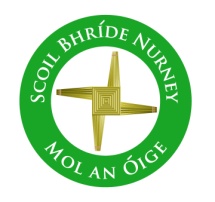 Nurney, Co. KildareTelephone: (045) 526767www.nurneyns.com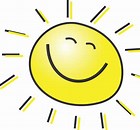 sbnurney@gmail.com 1st June 2022Dear Parents/Guardians THANK YOU! From the Parents Association The Parent’s Association wishes to pass on their immense gratitude to all who contributed last week to their cake/bun sale to raise money towards the funding of graduation hoodies for children in 6th class. By all accounts it was a great success! Well done to PA chairperson Margaret and all her team!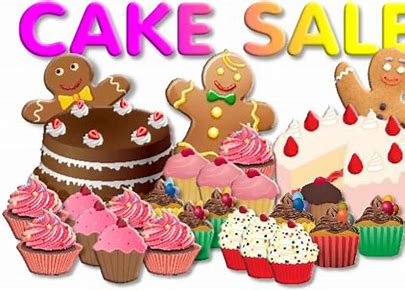 School AssemblyWell done to all our pupils who received well done awards over the last month for great lining up, working hard, following teacher instructions, following the school rules, playing fair and nice in our school and following in the footsteps of Jesus by showing kindness, compassion, respect, saying sorry and offering forgiveness. Congratulations to the following pupils who were pulled out of our “Well Done Award Prize Draw” Reece – Senior Infants, James – 1st class, Alison – 3rd class, Saoirse – 6th classPoetry competition winners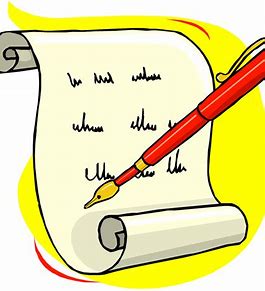 Well done to all entrants and the final winners of our new inaugural annual in-school poetry competition, Jack – 1st class, Erin – 4th class, Ben – 5th class, Liam – 6th classEach displayed a wonderful use of language and imagination. What talented children! Huge thanks to Ms. Behan for organizing and driving this wonderful literary initiative!The overall winning entry by Ben from 5th class can be found on the reverse of this note. Wonderful work Ben!E-payment requestsYou may receive a general request for online payments to your email or mobile device. Everyone in the school receives this. If you have already paid for the listed items, then ignore it. If you have not paid for any of the listed items, you simply tick the items you wish to pay for and proceed with your online payment. The school has a full record of all payments received and overdue and sends out each term a statement of payments overdue and paid. So, if you are up to date with payments due all is well. Thank you for your co-operation.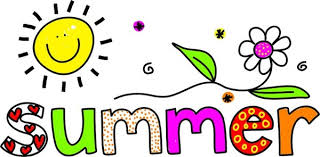 Book Rental Fees for the new school year beginning September 2022Two weeks ago, all families received an application form to join the Book Rental Scheme for the new school year beginning September 2022. The deadline for the return of this application form and full payment of the appropriate Book rental fee is June 17th. Payments can be made by cash or cheque to the school office or online via the link sent to you on your email and mobile device. Thank you for prompt payment as this allows us the time to purchase and organize the books so that they are ready for your children.Exam time!Best wishes and good luck to all our past pupils, your family members and friends from our school community and beyond who will be undertaking State or College exams over the coming weeks. You are all in our thoughts and prayers. We wish you all the success you deserve! Additional requirementsSome items need to be purchased and labelled by parents in advance of their child starting in their new class in September. These additional requirements are now fully listed for each class on our school website www.nurneyns.com under the ‘Parents’ tab. A copy will also be included with your child’s Summer Report.Dates for your diaryJunior and senior infants school tour – June 16th3rd and 4th class school tour – June 14th 5th and 6th class tour – June 14th Active Schools week – June 20th to June 24th 6th Class trip to Kildangan Stud June 21st School closes at 2pm for all pupils on Wednesday June 1st 2022 to accommodate a staff meeting. Bus told.Meet and greet for new junior infants – June 2nd (details have been sent to families via text and email)School closure – Monday June 6th – Friday June 10th inclusiveSummer reports going home in your eldest child’s school bag – June 20th End of year school mass/graduation ceremony /school assembly will be held outside during school hours in the week of June 20th (weather depending). More details will follow closer to the date.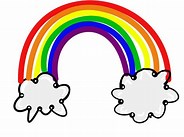 Wednesday Note and school information also availableon www.nurneyns.comThank you for your co-operation with the above._____________________________Dr. Vinny Thorpe – Principal Ed.D (SL) M.Ed (SL), MA.Comp.Mus, H.Dip.Prim.Ed, H.Dip.Mus.Tech, P.Grad.Dip.Ed.St(SEN), B.Mus.Ed(H.Dip.Ed), Dip.Mus.Ed, T.Dip.ICTThe Old Castle WallHow fearsome is this old wall,Crushed and torn by time.And great town buildings broken,Work of rival clans.Tumbling towers and fine roofs,Broken down old gates,Ceilings fallen, torn apartBy the hand of fate.Great bright inn and bath house,Banquets in the hall,Once were filled with laughter,Time put an end to it all.Ben5th class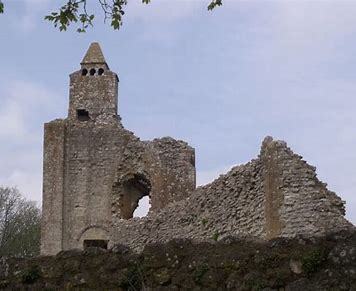 